Wydział Artystyczny UMCS W LublinieWydział Artystyczny UMCS W LublinieWydział Artystyczny UMCS W LublinieWydział Artystyczny UMCS W LublinieWydział Artystyczny UMCS W LublinieWydział Artystyczny UMCS W LublinieWydział Artystyczny UMCS W LublinieWydział Artystyczny UMCS W LublinieWydział Artystyczny UMCS W Lublinie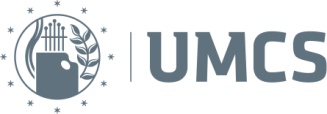 ZALICZENIA I EGZAMINY W SEMESTRZE ZIMOWYM 2020/2021ZALICZENIA I EGZAMINY W SEMESTRZE ZIMOWYM 2020/2021ZALICZENIA I EGZAMINY W SEMESTRZE ZIMOWYM 2020/2021ZALICZENIA I EGZAMINY W SEMESTRZE ZIMOWYM 2020/2021ZALICZENIA I EGZAMINY W SEMESTRZE ZIMOWYM 2020/2021ZALICZENIA I EGZAMINY W SEMESTRZE ZIMOWYM 2020/2021ZALICZENIA I EGZAMINY W SEMESTRZE ZIMOWYM 2020/2021ZALICZENIA I EGZAMINY W SEMESTRZE ZIMOWYM 2020/2021ZALICZENIA I EGZAMINY W SEMESTRZE ZIMOWYM 2020/2021ZALICZENIA I EGZAMINY W SEMESTRZE ZIMOWYM 2020/2021ZALICZENIA I EGZAMINY W SEMESTRZE ZIMOWYM 2020/2021Kierunek: edukacja artystyczna w zakresie sztuk plastycznych, studia I-stopniaKierunek: edukacja artystyczna w zakresie sztuk plastycznych, studia I-stopniaKierunek: edukacja artystyczna w zakresie sztuk plastycznych, studia I-stopniaKierunek: edukacja artystyczna w zakresie sztuk plastycznych, studia I-stopniaKierunek: edukacja artystyczna w zakresie sztuk plastycznych, studia I-stopniaKierunek: edukacja artystyczna w zakresie sztuk plastycznych, studia I-stopniaKierunek: edukacja artystyczna w zakresie sztuk plastycznych, studia I-stopniaKierunek: edukacja artystyczna w zakresie sztuk plastycznych, studia I-stopniaKierunek: edukacja artystyczna w zakresie sztuk plastycznych, studia I-stopniaKierunek: edukacja artystyczna w zakresie sztuk plastycznych, studia I-stopniaKierunek: edukacja artystyczna w zakresie sztuk plastycznych, studia I-stopniaRok studiów: IIIRok studiów: IIIZaliczenia odbywają się w sposób zdalny, ze spełnieniem wymogów Zarządzenia 111/2020 Rektora UMCS.  Do przeprowadzania egzaminów i zaliczeń w trybie zdalnym stosuje się aplikację Teams na licencji uczelnianej albo platformę Wirtualny Kampus.Zaliczenie stacjonarne (należy podać numer sali) może mieć miejsce tylko w przypadku zajęć praktycznych/ przedmiotów artystycznych, o ile organizacja zaliczenia spełnia wymogi sanitarne obowiązujące w epidemii. Przy zaliczeniu stacjonarnym należy zaplanować i podać godziny zaliczenia dla poszczególnych studentów, żeby nie powodować zgromadzeń. Sesja zaliczeniowa rozpoczyna się w czwartek 4 lutego i trwa do środy 17 lutego 2021. Przerwa międzysemestralna – od 18 lutego do 24 lutego 2021. Zaliczenia odbywają się w sposób zdalny, ze spełnieniem wymogów Zarządzenia 111/2020 Rektora UMCS.  Do przeprowadzania egzaminów i zaliczeń w trybie zdalnym stosuje się aplikację Teams na licencji uczelnianej albo platformę Wirtualny Kampus.Zaliczenie stacjonarne (należy podać numer sali) może mieć miejsce tylko w przypadku zajęć praktycznych/ przedmiotów artystycznych, o ile organizacja zaliczenia spełnia wymogi sanitarne obowiązujące w epidemii. Przy zaliczeniu stacjonarnym należy zaplanować i podać godziny zaliczenia dla poszczególnych studentów, żeby nie powodować zgromadzeń. Sesja zaliczeniowa rozpoczyna się w czwartek 4 lutego i trwa do środy 17 lutego 2021. Przerwa międzysemestralna – od 18 lutego do 24 lutego 2021. Zaliczenia odbywają się w sposób zdalny, ze spełnieniem wymogów Zarządzenia 111/2020 Rektora UMCS.  Do przeprowadzania egzaminów i zaliczeń w trybie zdalnym stosuje się aplikację Teams na licencji uczelnianej albo platformę Wirtualny Kampus.Zaliczenie stacjonarne (należy podać numer sali) może mieć miejsce tylko w przypadku zajęć praktycznych/ przedmiotów artystycznych, o ile organizacja zaliczenia spełnia wymogi sanitarne obowiązujące w epidemii. Przy zaliczeniu stacjonarnym należy zaplanować i podać godziny zaliczenia dla poszczególnych studentów, żeby nie powodować zgromadzeń. Sesja zaliczeniowa rozpoczyna się w czwartek 4 lutego i trwa do środy 17 lutego 2021. Przerwa międzysemestralna – od 18 lutego do 24 lutego 2021. Zaliczenia odbywają się w sposób zdalny, ze spełnieniem wymogów Zarządzenia 111/2020 Rektora UMCS.  Do przeprowadzania egzaminów i zaliczeń w trybie zdalnym stosuje się aplikację Teams na licencji uczelnianej albo platformę Wirtualny Kampus.Zaliczenie stacjonarne (należy podać numer sali) może mieć miejsce tylko w przypadku zajęć praktycznych/ przedmiotów artystycznych, o ile organizacja zaliczenia spełnia wymogi sanitarne obowiązujące w epidemii. Przy zaliczeniu stacjonarnym należy zaplanować i podać godziny zaliczenia dla poszczególnych studentów, żeby nie powodować zgromadzeń. Sesja zaliczeniowa rozpoczyna się w czwartek 4 lutego i trwa do środy 17 lutego 2021. Przerwa międzysemestralna – od 18 lutego do 24 lutego 2021. Zaliczenia odbywają się w sposób zdalny, ze spełnieniem wymogów Zarządzenia 111/2020 Rektora UMCS.  Do przeprowadzania egzaminów i zaliczeń w trybie zdalnym stosuje się aplikację Teams na licencji uczelnianej albo platformę Wirtualny Kampus.Zaliczenie stacjonarne (należy podać numer sali) może mieć miejsce tylko w przypadku zajęć praktycznych/ przedmiotów artystycznych, o ile organizacja zaliczenia spełnia wymogi sanitarne obowiązujące w epidemii. Przy zaliczeniu stacjonarnym należy zaplanować i podać godziny zaliczenia dla poszczególnych studentów, żeby nie powodować zgromadzeń. Sesja zaliczeniowa rozpoczyna się w czwartek 4 lutego i trwa do środy 17 lutego 2021. Przerwa międzysemestralna – od 18 lutego do 24 lutego 2021. Zaliczenia odbywają się w sposób zdalny, ze spełnieniem wymogów Zarządzenia 111/2020 Rektora UMCS.  Do przeprowadzania egzaminów i zaliczeń w trybie zdalnym stosuje się aplikację Teams na licencji uczelnianej albo platformę Wirtualny Kampus.Zaliczenie stacjonarne (należy podać numer sali) może mieć miejsce tylko w przypadku zajęć praktycznych/ przedmiotów artystycznych, o ile organizacja zaliczenia spełnia wymogi sanitarne obowiązujące w epidemii. Przy zaliczeniu stacjonarnym należy zaplanować i podać godziny zaliczenia dla poszczególnych studentów, żeby nie powodować zgromadzeń. Sesja zaliczeniowa rozpoczyna się w czwartek 4 lutego i trwa do środy 17 lutego 2021. Przerwa międzysemestralna – od 18 lutego do 24 lutego 2021. Zaliczenia odbywają się w sposób zdalny, ze spełnieniem wymogów Zarządzenia 111/2020 Rektora UMCS.  Do przeprowadzania egzaminów i zaliczeń w trybie zdalnym stosuje się aplikację Teams na licencji uczelnianej albo platformę Wirtualny Kampus.Zaliczenie stacjonarne (należy podać numer sali) może mieć miejsce tylko w przypadku zajęć praktycznych/ przedmiotów artystycznych, o ile organizacja zaliczenia spełnia wymogi sanitarne obowiązujące w epidemii. Przy zaliczeniu stacjonarnym należy zaplanować i podać godziny zaliczenia dla poszczególnych studentów, żeby nie powodować zgromadzeń. Sesja zaliczeniowa rozpoczyna się w czwartek 4 lutego i trwa do środy 17 lutego 2021. Przerwa międzysemestralna – od 18 lutego do 24 lutego 2021. Zaliczenia odbywają się w sposób zdalny, ze spełnieniem wymogów Zarządzenia 111/2020 Rektora UMCS.  Do przeprowadzania egzaminów i zaliczeń w trybie zdalnym stosuje się aplikację Teams na licencji uczelnianej albo platformę Wirtualny Kampus.Zaliczenie stacjonarne (należy podać numer sali) może mieć miejsce tylko w przypadku zajęć praktycznych/ przedmiotów artystycznych, o ile organizacja zaliczenia spełnia wymogi sanitarne obowiązujące w epidemii. Przy zaliczeniu stacjonarnym należy zaplanować i podać godziny zaliczenia dla poszczególnych studentów, żeby nie powodować zgromadzeń. Sesja zaliczeniowa rozpoczyna się w czwartek 4 lutego i trwa do środy 17 lutego 2021. Przerwa międzysemestralna – od 18 lutego do 24 lutego 2021. Zaliczenia odbywają się w sposób zdalny, ze spełnieniem wymogów Zarządzenia 111/2020 Rektora UMCS.  Do przeprowadzania egzaminów i zaliczeń w trybie zdalnym stosuje się aplikację Teams na licencji uczelnianej albo platformę Wirtualny Kampus.Zaliczenie stacjonarne (należy podać numer sali) może mieć miejsce tylko w przypadku zajęć praktycznych/ przedmiotów artystycznych, o ile organizacja zaliczenia spełnia wymogi sanitarne obowiązujące w epidemii. Przy zaliczeniu stacjonarnym należy zaplanować i podać godziny zaliczenia dla poszczególnych studentów, żeby nie powodować zgromadzeń. Sesja zaliczeniowa rozpoczyna się w czwartek 4 lutego i trwa do środy 17 lutego 2021. Przerwa międzysemestralna – od 18 lutego do 24 lutego 2021. Zaliczenia odbywają się w sposób zdalny, ze spełnieniem wymogów Zarządzenia 111/2020 Rektora UMCS.  Do przeprowadzania egzaminów i zaliczeń w trybie zdalnym stosuje się aplikację Teams na licencji uczelnianej albo platformę Wirtualny Kampus.Zaliczenie stacjonarne (należy podać numer sali) może mieć miejsce tylko w przypadku zajęć praktycznych/ przedmiotów artystycznych, o ile organizacja zaliczenia spełnia wymogi sanitarne obowiązujące w epidemii. Przy zaliczeniu stacjonarnym należy zaplanować i podać godziny zaliczenia dla poszczególnych studentów, żeby nie powodować zgromadzeń. Sesja zaliczeniowa rozpoczyna się w czwartek 4 lutego i trwa do środy 17 lutego 2021. Przerwa międzysemestralna – od 18 lutego do 24 lutego 2021. Zaliczenia odbywają się w sposób zdalny, ze spełnieniem wymogów Zarządzenia 111/2020 Rektora UMCS.  Do przeprowadzania egzaminów i zaliczeń w trybie zdalnym stosuje się aplikację Teams na licencji uczelnianej albo platformę Wirtualny Kampus.Zaliczenie stacjonarne (należy podać numer sali) może mieć miejsce tylko w przypadku zajęć praktycznych/ przedmiotów artystycznych, o ile organizacja zaliczenia spełnia wymogi sanitarne obowiązujące w epidemii. Przy zaliczeniu stacjonarnym należy zaplanować i podać godziny zaliczenia dla poszczególnych studentów, żeby nie powodować zgromadzeń. Sesja zaliczeniowa rozpoczyna się w czwartek 4 lutego i trwa do środy 17 lutego 2021. Przerwa międzysemestralna – od 18 lutego do 24 lutego 2021. Nazwa przedmiotuNazwa przedmiotuSpecjalność /grupaSpecjalność /grupaNauczycielDATAGodzinyForma zaliczeniaSposób zaliczenia:  Teams  Wirtualny kampus  stacjonarne - sala ….Dodatkowe informacjeDodatkowe informacjeHistoria i teoria sztuki (W)Historia i teoria sztuki (W)cały rocznikcały rocznikdr hab. J. Żywicki9.02,202110.00-11.20EGZAMINTeamsEgzamin testowyEgzamin testowyHistoria i teoria sztuki (KW)Historia i teoria sztuki (KW)cały rocznikcały rocznikdr hab. J. Żywicki9.02.202111.30-15.00ZALICZENIETeamsAnimacja kultury (KW)Animacja kultury (KW)cały rocznikcały rocznikdr hab. B. Niścior15.02.202111.30-13.30ZALICZENIETeamsIntegracja sztukIntegracja sztukcały rocznikcały rocznikdr R. Gozdecka12.02.2113.30-15.00EGZAMINTeamsMetodyka edukacji plastycznej na II etapie edukacyjnymMetodyka edukacji plastycznej na II etapie edukacyjnymcały rocznikcały rocznikdr E. Niestorowicz10.02.202111.15-13.00ZALICZENIETeamsZaliczenie na podstawie wykonanych zadań ćwiczeniowych i prac semestralnychZaliczenie na podstawie wykonanych zadań ćwiczeniowych i prac semestralnychOchrona własności intelektualnejOchrona własności intelektualnejcały rocznikcały rocznikdr J. DudzikEGZAMINJęzyk obcy - język angielskiJęzyk obcy - język angielskigrupa 1grupa 1mgr T. Karpiński12.02.2110.35 - 12.05EGZAMINWirtualny KampusJęzyk obcy - język rosyjskiJęzyk obcy - język rosyjskigrupa 2grupa 2mgr L. KędzierskaEGZAMINSeminarium licencjackieSeminarium licencjackiegrupa 1grupa 1dr hab. A. BoguszewskaZALICZENIESeminarium licencjackieSeminarium licencjackiegrupa 2grupa 2dr hab. J. Żywicki16.02.202115.00-16.50ZALICZENIETeamsZaliczenie na podstawie wcześniej przysłanych pracZaliczenie na podstawie wcześniej przysłanych pracSeminarium licencjackieSeminarium licencjackiegrupa 3grupa 3dr hab. E. LetkiewiczZALICZENIESeminarium licencjackieSeminarium licencjackiegrupa 4grupa 4dr hab. M. StępnikZALICZENIELicencjacka pracownia dyplomowa - rzeźba i formy przestrzenneLicencjacka pracownia dyplomowa - rzeźba i formy przestrzennerzeźbarzeźbadr R. Skóra09.02.202116.30-17.00ZALICZENIEStacjonarne s.25Licencjacka pracownia dyplomowa - rzeźba i formy przestrzenneLicencjacka pracownia dyplomowa - rzeźba i formy przestrzennerzeźbarzeźbadr hab. A. Kupiec9.02.202116.00-17.00ZALICZENIETeamsLicencjacka pracownia dyplomowa - rzeźba i formy przestrzenneLicencjacka pracownia dyplomowa - rzeźba i formy przestrzennerzeźbarzeźbadr hab. P. Zieleniak11.02.20219.00-11.00ZALICZENIEStacjonarneZaliczenie indywidualne (5 studentów)Zaliczenie indywidualne (5 studentów)Licencjacka pracownia dyplomowa - grafikaLicencjacka pracownia dyplomowa - grafikagrafikagrafikadr hab. A. PanekZALICZENIELicencjacka pracownia dyplomowa - grafikaLicencjacka pracownia dyplomowa - grafikagrafikagrafikadr hab. M. Bałdyga-Nowakowska10.02.202115.00-17.00ZALICZENIETeamsLicencjacka pracownia dyplomowa - grafikaLicencjacka pracownia dyplomowa - grafikagrafikagrafikadr hab. A. ZawadzkaZALICZENIEPlener malarskiPlener malarskicały rocznikcały rocznikdr hab. M. Drzewiński08.02.202110.00Teams i stacjonarnie sala 113 ISP